Moose PVC Bird Nest Box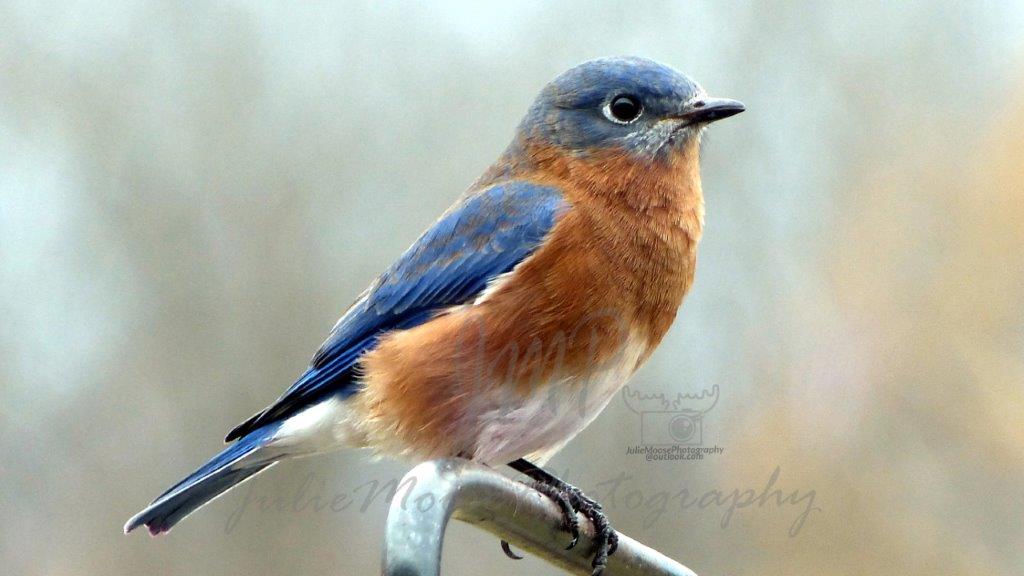 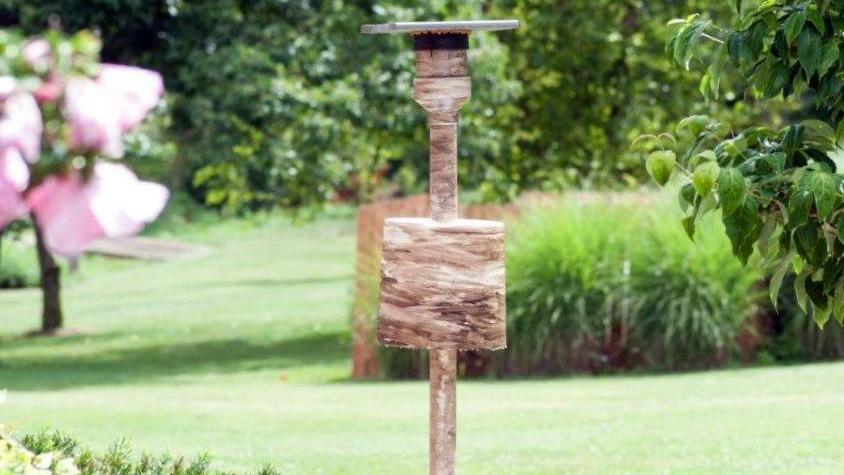 Tool List:​Table saw and/or Sabre Saw, Xacto Knife, Trauma Sheers or Tin Snips, 2.25” hole saw, Hand Drill and Screwdriver, Post Driver or Sledge HammerPre-assembly instructions (see pictures below):Cut 11-12” Square Roof and glue it to rubber Quick Cap (gorilla glue is good but expands when curing)Cut two pieces of hardware cloth and assemble with 6-8” centered boltBolt works as center-weight to keep floor from tilting and as plunger to expel spent nestsCut 2” PVC post to ~5’ lengthIf planning to add predator guard inverted bucketUse hole saw to cut 2.25” hole in bottom of bucketMeasure ~11” down from top of post and wrap masking tape around post; make it levelDrill 1st hole along upper edge of tapeMeasure 2.5” to left and right of hole to mark 2nd and 3rd holes for screwsScrew in the three short screw so screw-heads project a few mmCut 4” PVC to 6” length; cut 2.5x1.25” entrance slot into Quick Cap with Xacto KnifePut Quick Cap onto Nest-Box and trace opening to cut matching entrance to Nest-BoxCut two 1.75”, vertical, ventilation slits opposite the entrance slot from upper edge of Nest-Box(slits will extend ~1/2” below Quick Cap when roof is in place)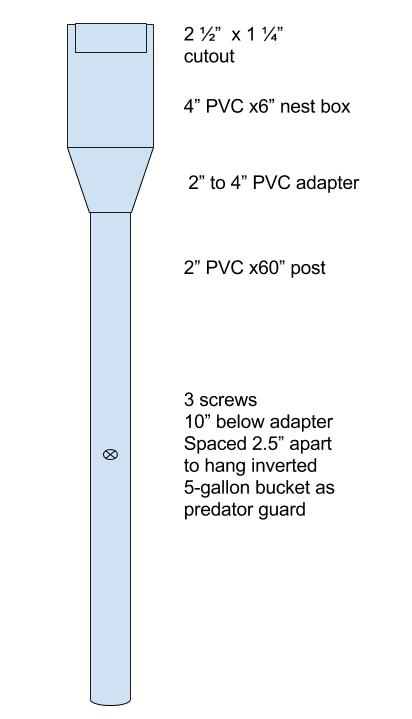 Assembly:Choose a locationPlace a post smaller than 2”; U-posts and retired chain-link posts work wellCover with 2” PVC post ~5’ tallSlide optional inverted bucket guard until suspended by 3 screws in postAdd 2” to 4” PVC converterAdd 4” PVC Nest Box Add hardware cloth base to Nest Box and cover with pine-needlesAdd 4” Qwik Cap to top of Nest Box with entry slit matching Nest Box slitAdd 11-12” roof, glued to top of Qwik Cap (glue roof in advance)Gelstain post & nest if wanting to blend better with landscapeStain inside of nestbox if wanting darker interiorAdvantages:PVC post – Entire assembly can be moved inside for winter if desired (may extend product life)PVC vs Wood Nest Box – Cheaper, fewer parts, easier to make and assemble, longer lifeMoose vs Gilbertson – Cheaper, fewer parts, easier to make and assemble, heavier and better insulated		Supported from bottom, so no risk of nest-box falling from a top-suspension designSlit vs Round opening – No sparrows, easier feeding of older nestlingsMobile, vented floor – No moisture, fly larvae may fall through, easy to expel spent nestRemovable Roof – Easy viewing and photography of nestlingsRemovable Nest Box – Easy viewing and cleaningBucket Guard – Cheaper than metal and no seams with exposed screws for climbing snakesWhy my interest?I inherited an interest in birds from my father, whose family grew up next door to a bird expert.  Ruth Thomas studied and banded birds and wrote, “Crip, Come Home” as well as, “Brush Goat, Milk Goat” and a weekly column on birds in the 1940s in the Arkansas Democrat Newspaper.  Many of my relatives have fed birds (including hummingbirds) and land-lorded Purple Martins and Bluebirds.  I finally upgraded to property that lent itself to land-lording in 1998.  My plastic Purple Martin gourds last forever, while my Bluebird houses have been replaced many times over the years.  In researching PVC as an option, I ran into the Gilbertson design but thought it was overly complex and had some risk for dropping the nest-box onto the ground, so I designed my own nest-boxes and put them into use in 2016.  With only 1.5 acres for 5 nest-boxes, 2017 saw 13 Bluebirds and 20 House Wrens fledged from the new boxes.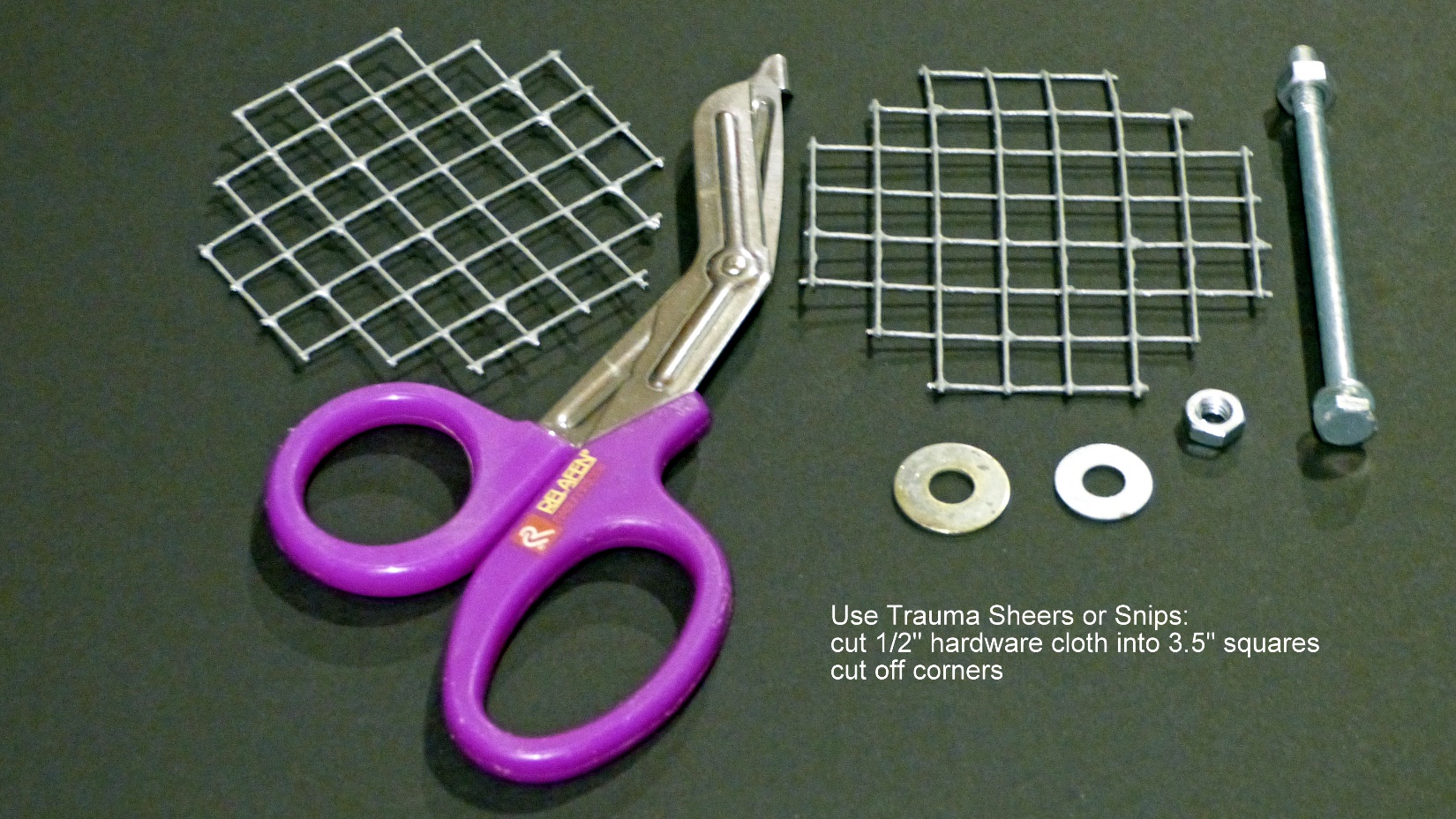 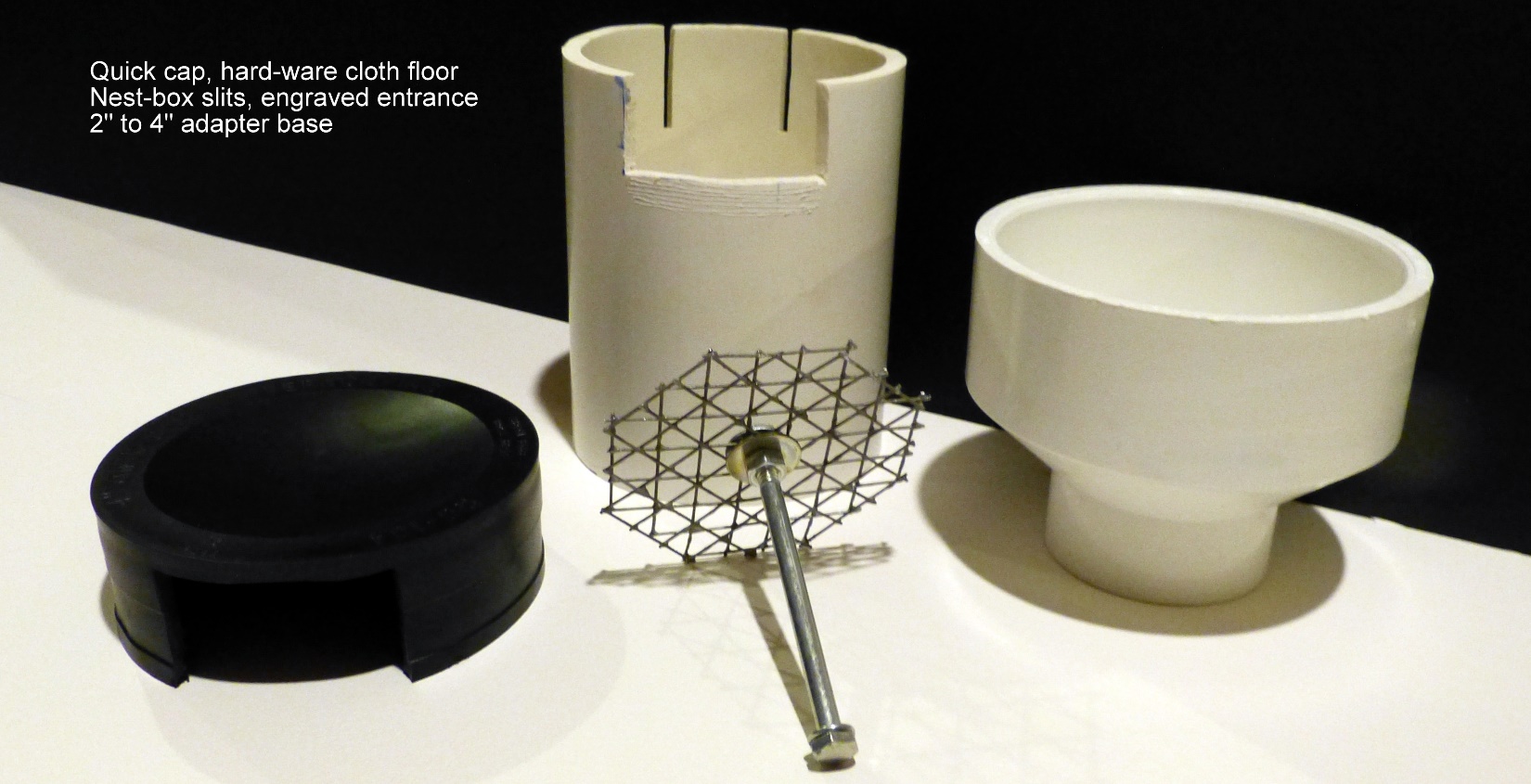 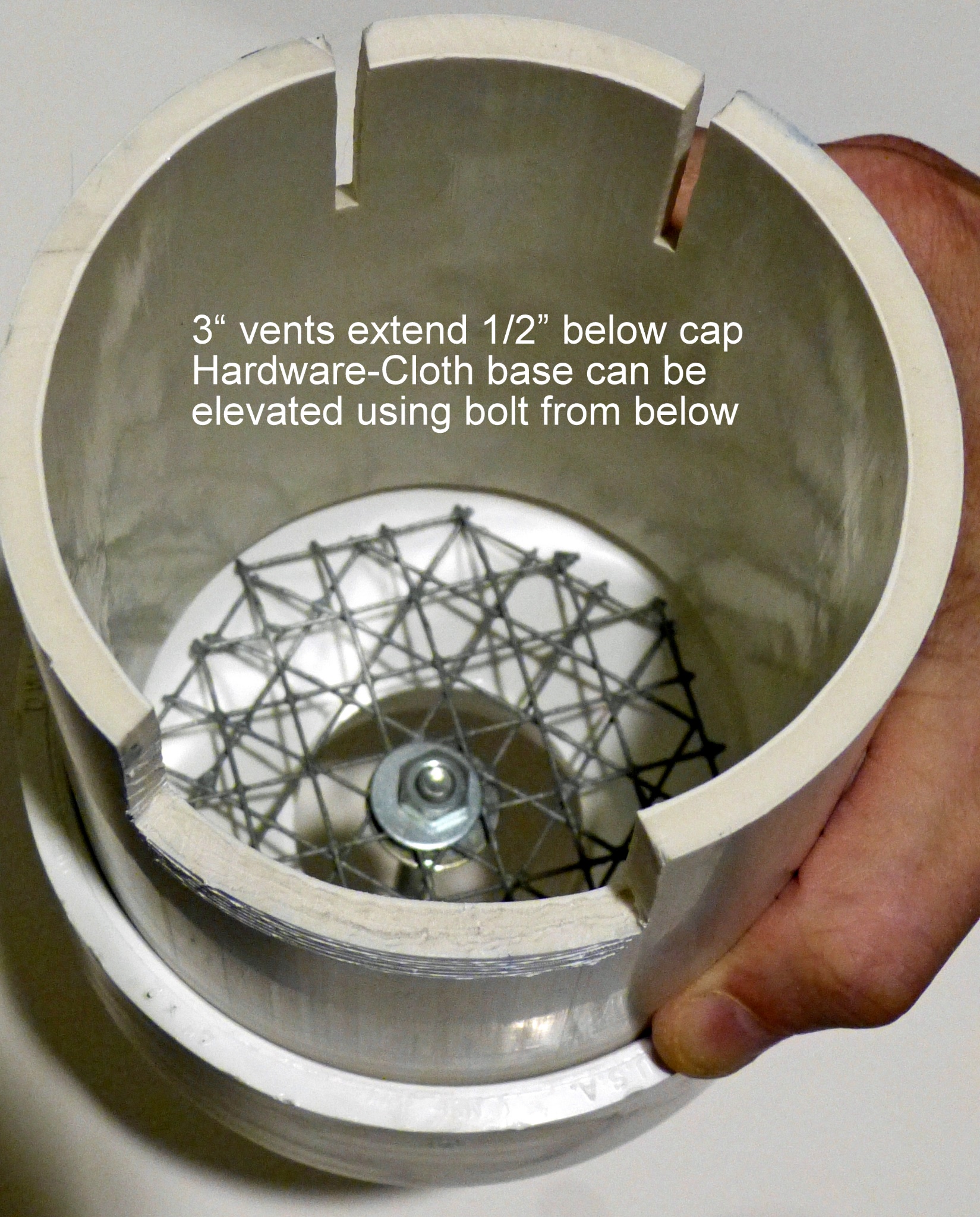 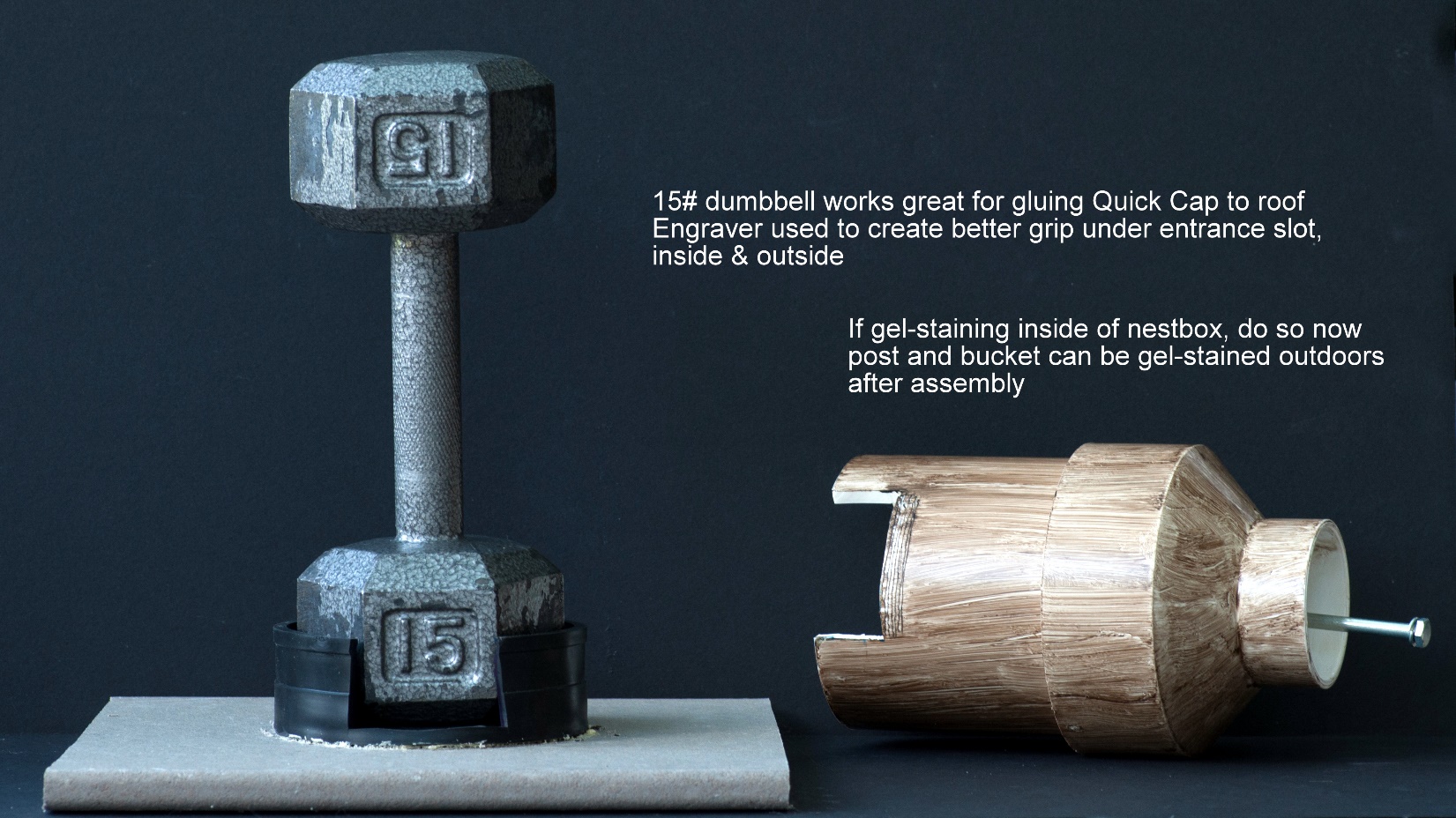 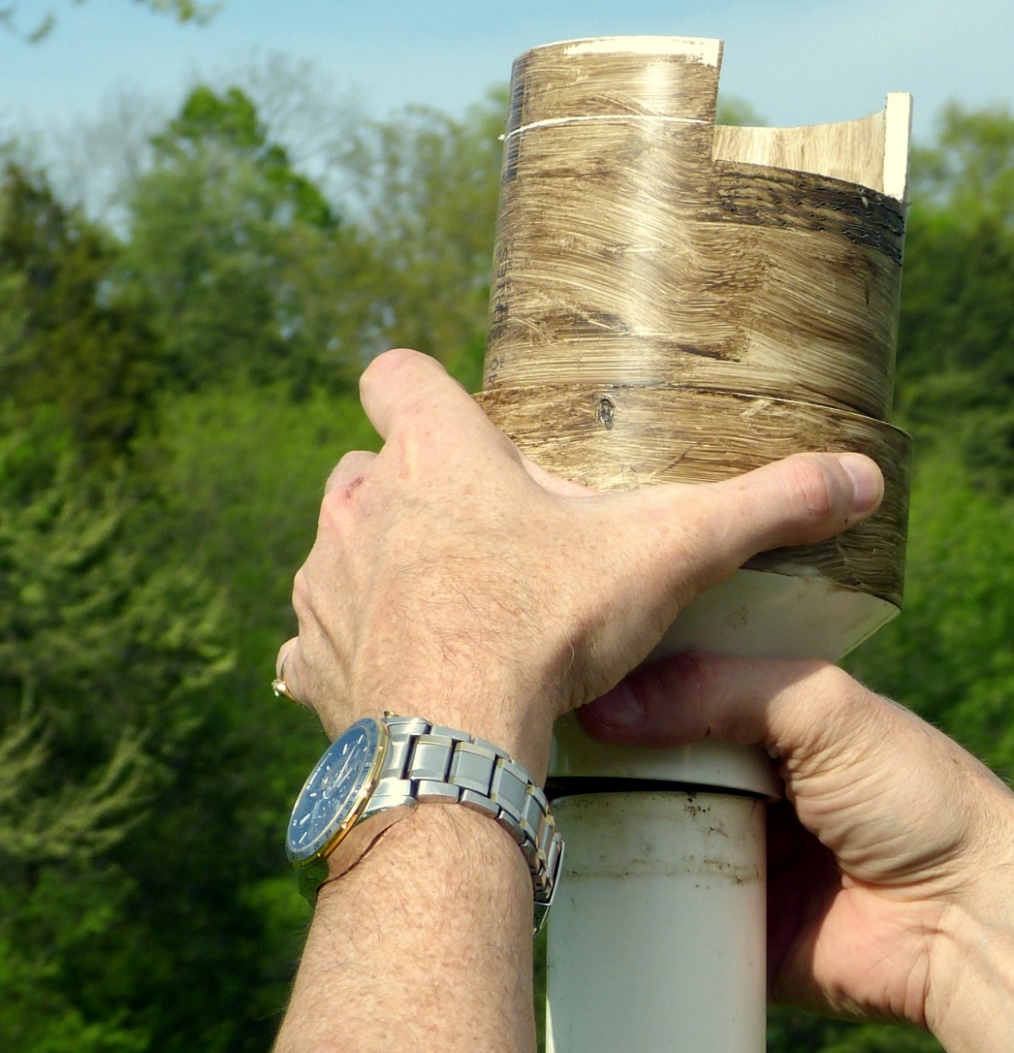 Remove Nest-Box for viewing by lifting adapter off the 2” post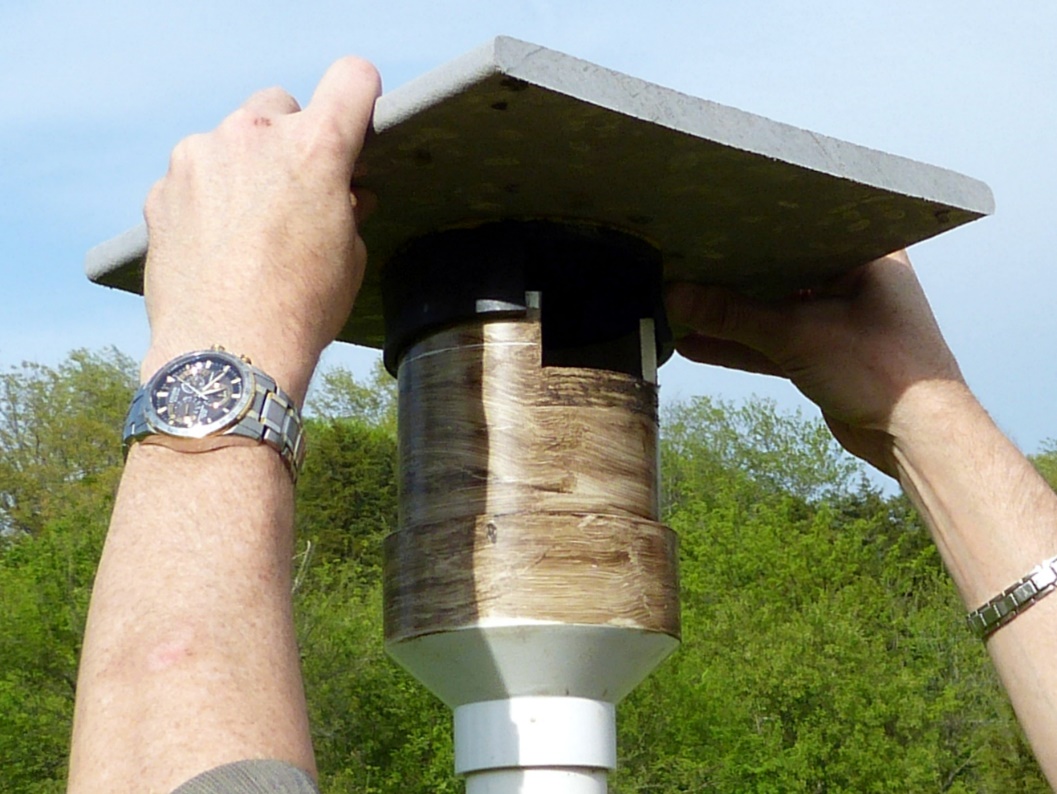 Roof can be removed/replaced before/after lifting nest-box off the 2” postRemoval is most easily done by tipping roof toward the front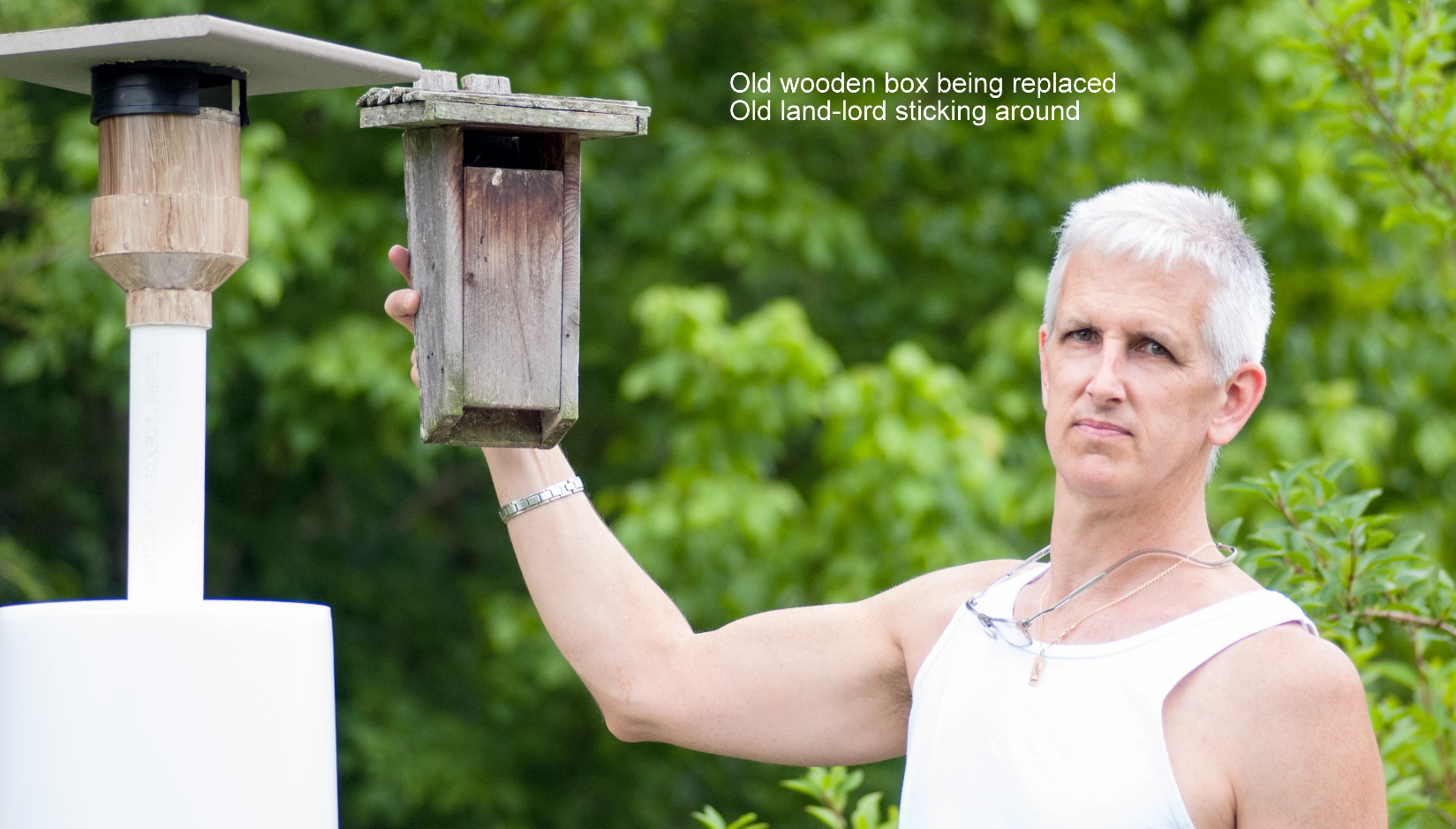 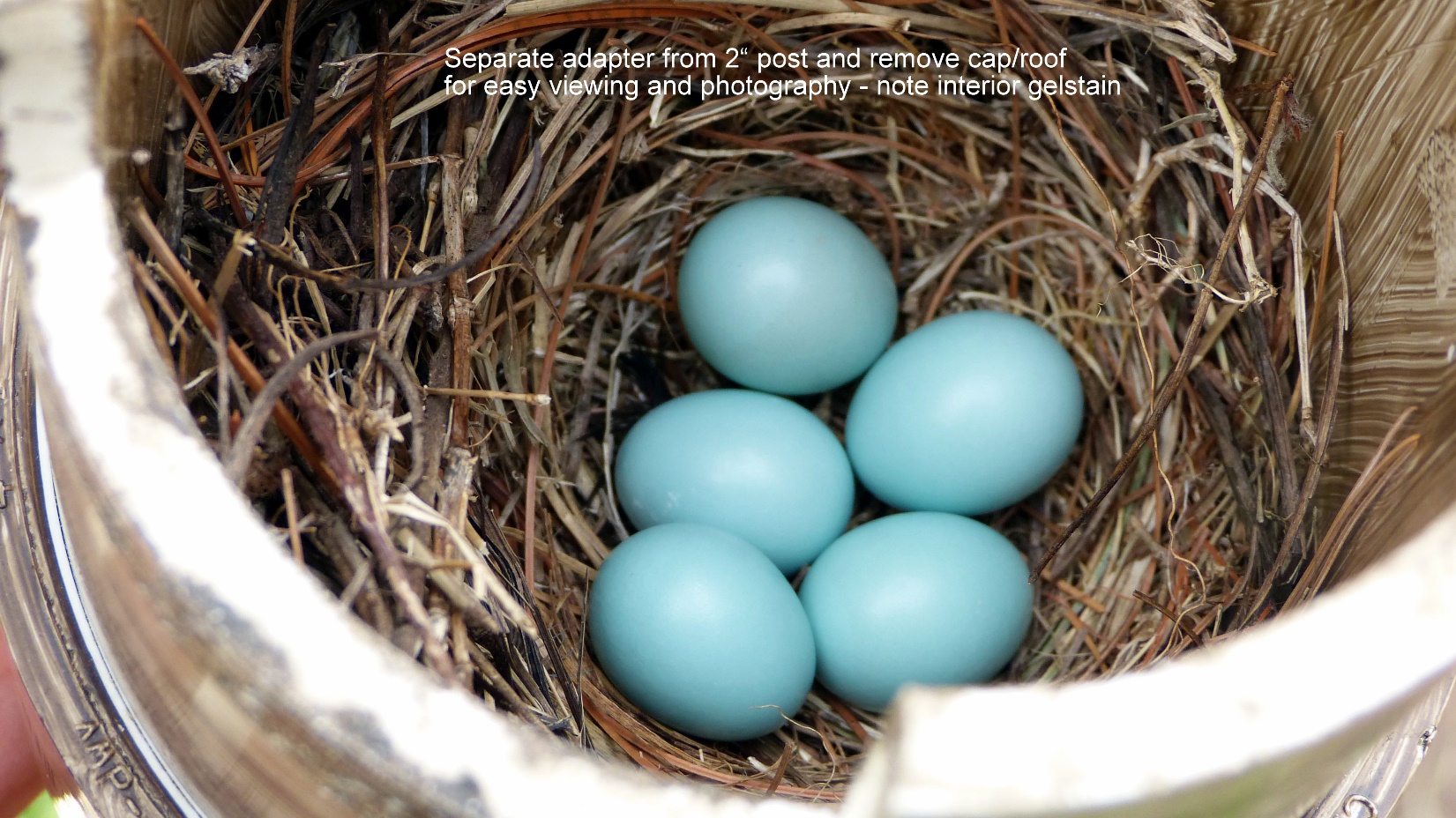 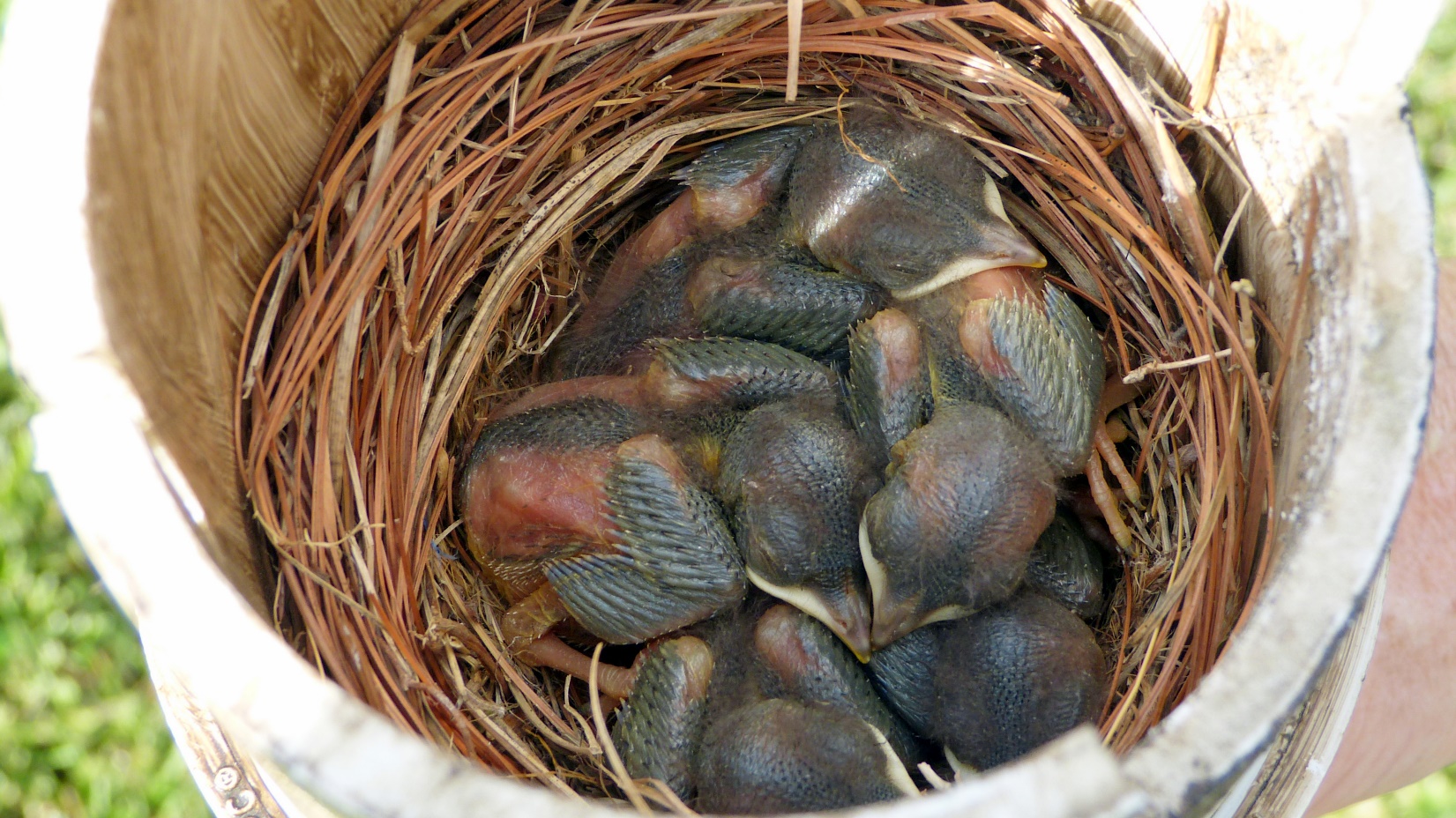 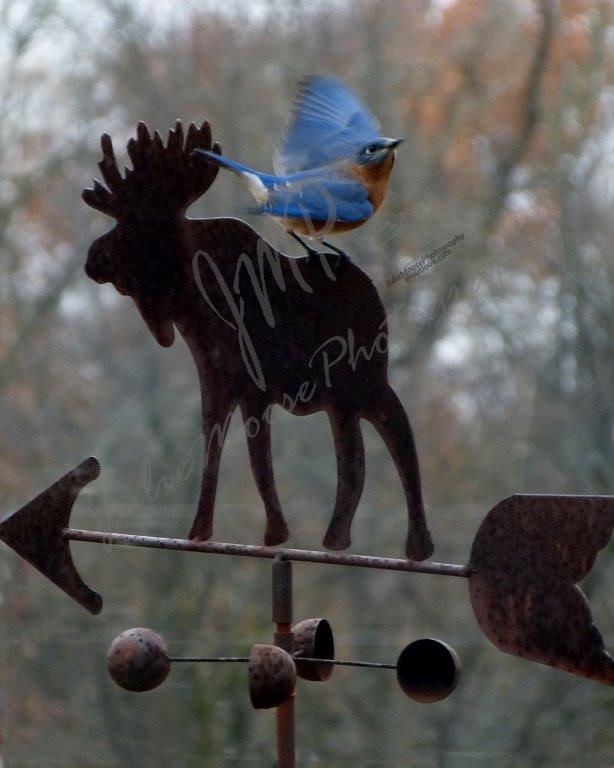 Parts ListInstructionsCost x1Cost x43.5”x36” Steel U-Post$2.50x4 = $102”x5’ PVC pipe Post2”x10’ x2 cut to 5’ lengths$2.50x2 = $104” to 2” PVC adapter$6.50x4 = $264”x6” PVC pipe Nest Box4”x24” cut to 6” lengths$1.50x1 = $064” Qwik Cap$4.50x4 = $183.75x3.75” hardware “cloth” floor¼” single layer or ½” doubled$1.00x4 = $04 or scrap6” carriage bolt floor anchorAny 6” bolt with two washers/nuts$2.00x4 = $08 or scrap.67”x11.25”x12” roofComposite 8’ cut to 12” lengths$3.50x1 = $28 (x4 left over)5-gallon bucket predator guardSupport w/ 3 screws ~2.3” apart, 4’ up$3.00x4 = $12 or scrapTotal Cost in 2017~$27X4 = ~$130